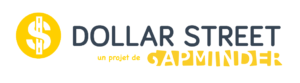 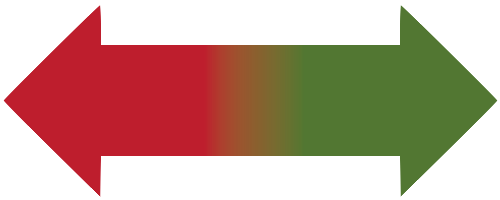 IB Geography Level of Economic Development & Leisure ParticipationWhy do you think this factor is important when determining how the level of economic development impacts on leisure participation. Why do you think this factor is important when determining how the level of economic development impacts on leisure participation. Why do you think this factor is important when determining how the level of economic development impacts on leisure participation. Why do you think this factor is important when determining how the level of economic development impacts on leisure participation. Location __________  $__________Location __________  $__________Location __________  $__________Location __________  $__________Paste photo herePaste photo herePaste photo herePaste photo here200 word commentary on how your chosen category shows the link between economic development and leisure participation. 